English Language InstituteStudent Progress Reportawareness = You watch Mom make a cake, ask questions and get explanations; imitation = Your hand is on Mom's hand as she works. You follow her, get little jobs and try to be like her; 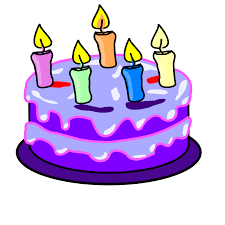 dependence = Mom is following you, standing over your shoulder. As you practice more, she moves away; independence: It's your cake now. Mom could help you perfect it, but it's your decision. 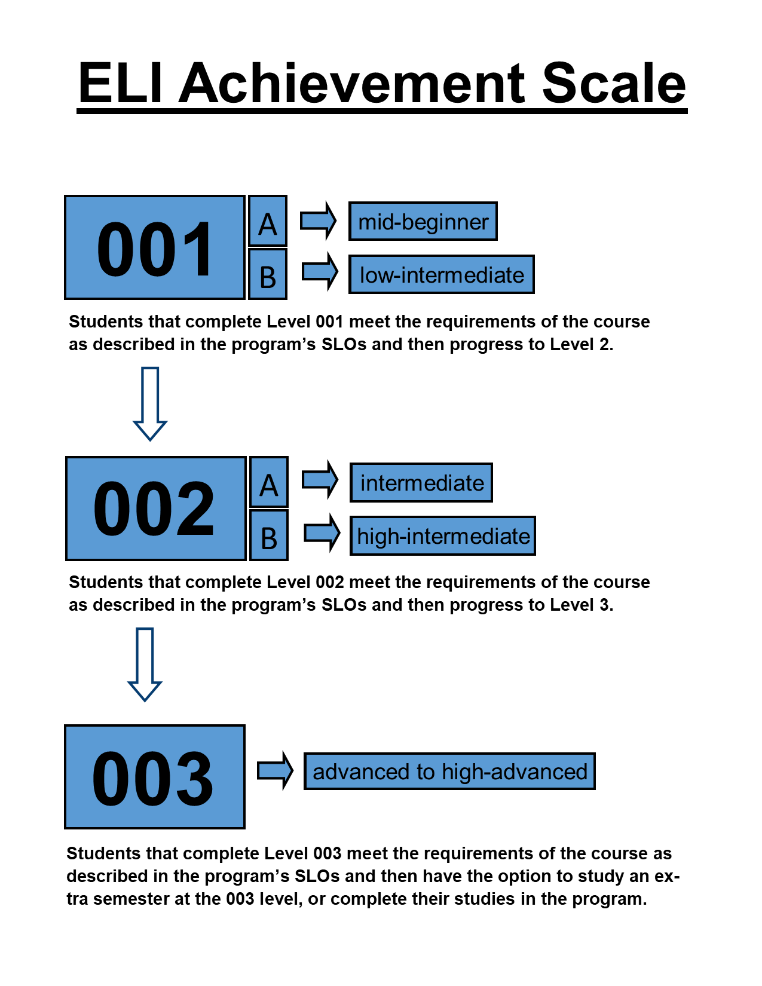 Course: WritingLevel: 002Session:Date:Student:Student:Instructor:Instructor:002-A Student Learning Outcomes: awarenessimitationdependenceindependenceRegularly use a variety of sentence structures in his/her writing, including compound sentencesBegin using subordinating conjunctions, like “when” “because” “even though,” to write complex sentences, with some errorsTake notes from authentic discussion on a variety of familiar topicsUse the different stages of the writing process to complete a properly organized paragraph with a single purposeComplete a more complex and authentic form, such as a college application or a school surveyBegin to use self-editing strategies002-B Student Learning Outcomes: awarenessimitationdependenceindependenceRegularly use a variety of sentence structures with correct mechanics, with some errors in complex sentencesWrite a variety of short texts for specific audiences, such as poems, brochures, infographics, and PowerPointsWrite a short, simple report on a familiar topic that requires some researchConnect sentences and paragraphs in a multi-paragraph text using transitionsProduce a text whose vocabulary, purpose and tone takes audience into accountUse the various stages of the writing process to complete a properly organized written assignmentComplete short, TOEFL-style, timed writing assignments in classUse quoting and citation as a way to avoid plagiarism in his/her own written workAdditional Teacher Comments/Feedback:Grade:Attendance:+80%  Y / N